Hi, how are you?I’m fine, thanks, and you?I’m good, thanks.I love quiz games!Me too! Me too! Let’s play!Four hints. One, its an animal. Two, its brown. Three, its small, I like bananas.Hmmmm. Is it a monkey?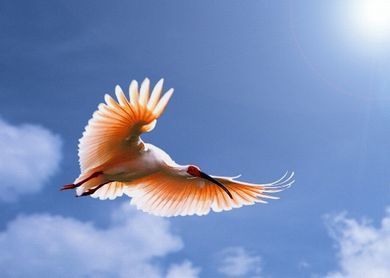 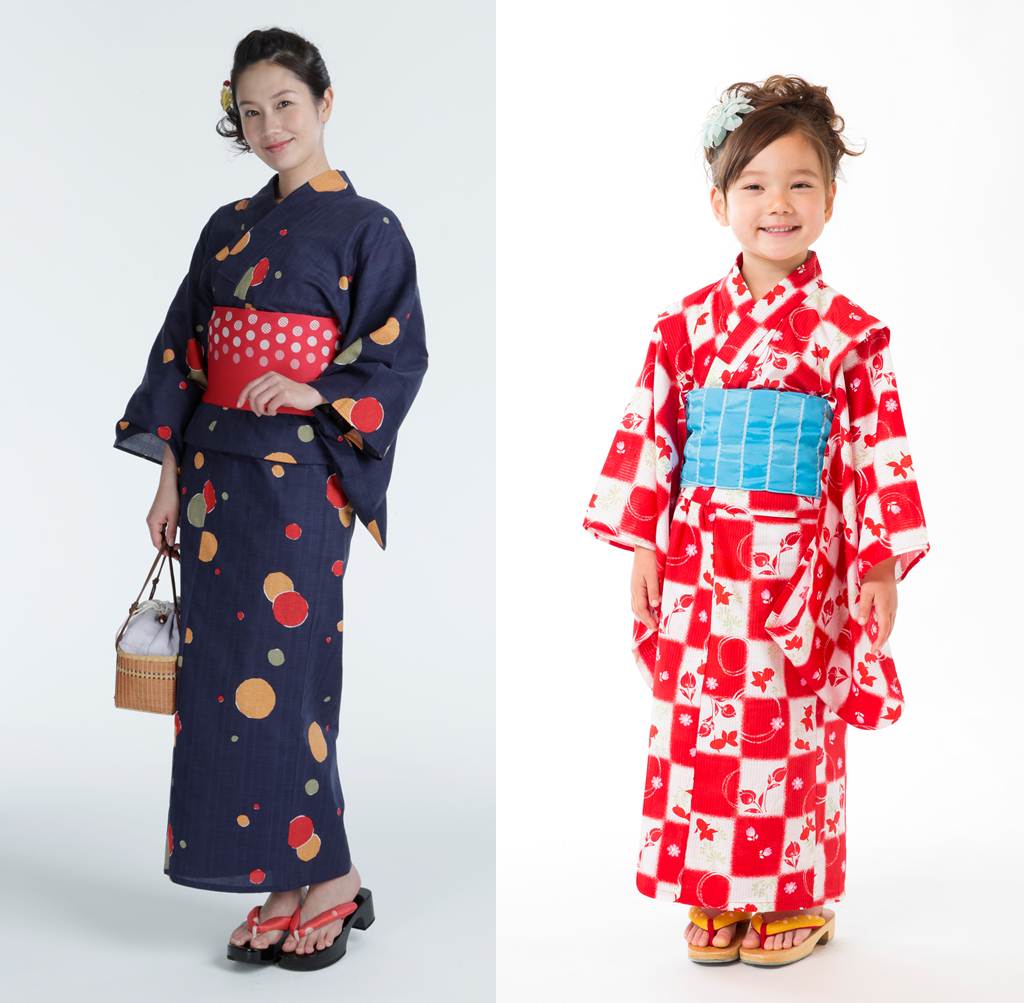 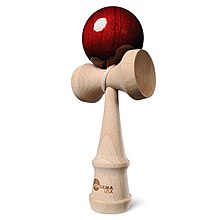 Yes, you got it. Your turn.Ok. One, its an object. Two, its heavy. Three, it’s square, Four, I like itteQ.Hmmmm, it is a…